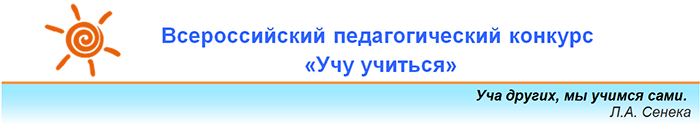 Положениео Всероссийском педагогическом конкурсе "Учу учиться"1. Общие положения1.1. Всероссийский педагогический конкурс «Учу учиться» (далее – Конкурс) проводится НОУ «Институт системно-деятельностной педагогики», Центром СДП «Школа 2000…» ФГАУ АПК и ППРО, Педагогическим обществом России,SMART Technologies и ГК DIGIS, ООО "КМ-Образование".1.2. Настоящий Конкурс проводится с целью выявления и распространения успешного профессионального опыта реализации идей системно-деятельностного подхода Л.Г. Петерсон среди педагогов различных уровней образования (воспитателей, учителей, преподавателей). Экспертный совет приветствует участие в Конкурсе студентов педагогических колледжей и Вузов.1.3. Победителям номинаций будут вручены дипломы и сертификаты участника Всероссийского педагогического конкурса «Учу учиться»; сертификат для прохождения курсовой подготовки на базе АПК и ППРО РФ по реализации дидактической системы деятельностного метода Л.Г. Петерсон на льготной и бюджетной основе, сертификат на льготное использование программного обеспечения SMART; лучшие работы, выполненные в программе SMART Notebook, будут опубликованы на сайте педагогического сообщества SMART Exchange, бесплатный доступ на полгода к "е-КМ-Школа" для учителя и 30 учеников.1.4. Образовательной организации, педагог которой является участником Конкурса, вручается сертификат участника Всероссийского педагогического конкурса «Учу учиться».1.5. Решение о проведении конкурса принято на заседании Оргкомитета от 15 апреля 2014 года, протокол №1.2. Задачи Конкурса2.1. Выявление успешного опыта в реализации инновационных образовательных технологий.2.2. Трансляция положительного и эффективного опыта реализации дидактической системы деятельностного метода Л.Г. Петерсон на различных уровнях образования.2.3. Повышение профессионального мастерства педагогов в условиях реализации современных целей и требований образования.2.4. Объединение творческого инновационного педагогического потенциала, создание педагогического сообщества единомышленников.2.5. Привлечение региональных методических служб к поддержке современных педагогов, реализующих идеи системно-деятельностной педагогики.2.6. Поощрение творческой инициативы педагогических работников различных уровней образования в реализации системно-деятельностного подхода Л.Г. Петерсон.2.7. Создание банка методических разработок эффективного использования технологии деятельностного метода Л.Г. Петерсон в педагогической практике.3. Основная тематика Конкурса и номинации3.1. Основная тематика Конкурса – дидактическая система деятельностного метода обучения Л.Г. Петерсон как инструмент реализации современных целей образования.3.2. Номинации – разработка сценария мероприятия в технологии деятельностного метода Л.Г. Петерсон:3.2.1. образовательной ситуации с дошкольниками;3.2.2. предметного урока с учащимися начальной, основной и средней школы;3.2.3. занятия со студентами;3.2.4. внеклассного мероприятия;3.2.5. мероприятия в рамках взаимодействия с родителями;3.2.6. мероприятия методического уровня.4. Участники Конкурса4.1. Участниками конкурса могут быть все желающие: методисты и преподаватели НМЦ, ИПК, воспитатели, учителя, преподаватели, студенты и др.4.2. Конкурсная работа может быть сделана в соавторстве (не более двух человек), в случае победы соавторам выдаётся один льготный Сертификат на курсовую подготовку.4.3. Возраст и стаж работы участников Конкурса не ограничен.5. Порядок проведения и условия участия в Конкурсе5.1. Конкурс проводится в один этап.5.2. К участию в Конкурсе допускаются работы, отправленные не позднее 01.03.2015 (по дате получения электронной версии работы на адрес электронной почты Организационного комитета).5.3. Материалы, направленные на Конкурс не рецензируются и размещаются в открытом доступе на странице конкурса на сайте www.sch2000.ru.5.4. Организаторы Конкурса вправе изъять уже размещенную на странице конкурса разработку, если выяснится, что в процессе ее публикации были нарушены чьи-либо права или же общепринятые нормы научной этики. О факте изъятия разработки организаторы сообщают автору.5.5. Все зарегистрированные посетители сайта www.sch2000.ru могут ознакомиться с материалами, представленными на Конкурс и проголосовать за наиболее интересные, по их мнению, работы.5.6. Авторы конкурсных работ, получившие наибольшее количество комментариев к конкурсной работе и голосов на странице конкурса на сайте www.sch2000.ru, награждаются Дипломом признания педагогического сообщества. Результаты общественного голосования учитываются при подведении итогов Конкурса и выявлении победителей.5.7. Экспертный совет Конкурса оставляет за собой право самостоятельно выбирать победителей по итогам экспертизы конкурсных проектов.5.8. Предоставленные на Конкурс материалы оцениваются по следующим критериям:педагогическая целесообразность (соответствие содержания материалов педагогическим целям, образовательным задачам, возрастному контингенту обучающихся);методическая разработанность материала;соответствие сценария урока/занятия дидактическим принципам деятельностного метода Л.Г. Петерсон.соблюдение требований к этапам в технологии деятельностного метода Л.Г. Петерсон (требования к этапам технологии деятельностного метода Л.Г. Петерсон для различных уровней образования указаны в Приложении 1).соблюдение требований к оформлению материала (требования указаны в Приложении 2);практическая значимость (эффективность/результативность, возможность использования в образовательном процессе и трансляции положительного опыта среди коллег);оригинальность авторской идеи.5.9. Организатор Конкурса может вносить изменения в настоящее положение. Все изменения находятся в открытом доступе для участников Конкурса.5.10. От каждого участника может быть направлено для участия в Конкурсе несколько заявок. К каждой заявке может быть приложена одна работа.5.11. Если конкурсная работа создаётся в соавторстве, подаётся одна Заявка с указанием данных всех соавторов (не более двух человек).5.12. Заявочный комплект материалов необходимо направить в организационный комитет по адресу konkurs@sch2000.ru, в теме письма укажите фамилию автора.5.13. Участие в Конкурсе платное. Предусмотрен организационный взнос в размере 1000 рублей за каждую заявку, который будет потрачен на проведение экспертизы конкурсных проектов и организационные расходы. Банковские реквизиты – см. Приложение 4.5.14. Участие в конкурсе возможно при условии согласия автора на размещение конкурсных материалов в открытом доступе на сайте www.sch2000.ru.5.15. Отправляя заявку на электронную почту организационного комитета Конкурса, участник соглашается с условиями настоящего положения.6. Требования к оформлению материалов6.1. К участию в Конкурсе допускаются материалы, включающие:- заявку на участие в Конкурсе (он-лайн см. http://www.sch2000.ru/konkurs-uchu-uchitsya/reg/);- сценарий мероприятия, оформленный в соответствии с предложенной формой (см. Приложении 2);- квитанцию об оплате орг. взноса (сканированный вариант).6.2. Приветствуется приложение к сценарию мероприятия презентаций, фотографий, видео и другого наглядного сопроводительного материала. Также возможно приложить к основной работе сопроводительный рассказ о проведенном мероприятии.6.3. Все материалы принимаются в электронном виде на электронную почту Организационного комитетаkonkurs@sch2000.ru.6.4. Организаторы оставляют за собой право отклонить конкурсные материалы, не соответствующие требованиям, не оформленные в требуемом формате или же поданные позднее указанного времени.6.5. Апелляции по итогам Конкурса не принимаются.7. Подведение итогов Конкурса7.1. Победители и призеры в каждой номинации награждаются Дипломами I, II, III степени.7.2. Дипломанты Всероссийского Конкурса имеют право на одноразовое бесплатное прохождение курсов методического уровня и одноразовое прохождение любых курсов Центра СДП «Школа 2000…» (по выбору победителей) с 50%скидкой, так же получают сертификат на льготное использование программного обеспечения SMART, бесплатный доступ на полгода к "е-КМ-Школа" для учителя и 30 учеников;7.3. Лучшие работы, выполненные в программе SMART Notebook, будут опубликованы на сайте педагогического сообщества SMART Exchange.7.4. Все участники конкурса могут увидеть себя в открытом электронном списке участников Конкурса на сайтеwww.sch2000.ru.7.5. Все участники Конкурса, предоставившие материалы, в течение месяца получают именной Сертификат участника Всероссийского педагогического конкурса «Учу учиться» в электронном виде.7.6. Образовательная организация, педагог которой является участником Конкурса, получает Сертификат участника Всероссийского педагогического конкурса «Учу учиться» в электронном виде.7.7. Организационным комитетом Конкурса, спонсорами и поддерживающими организациями могут устанавливаться другие формы поощрения его участников и победителей.7.8. Результаты Конкурса отражаются в протоколе заседания Экспертного совета.7.9. Итоги конкурса подводятся 30 мая каждого года. Результаты Конкурса ежегодно публикуются на сайте www.sch2000.ru15 июня текущего учебного года.8. Соблюдение авторских прав8.1. Предоставление материалов на конкурс означает согласие автора на их размещение в сети Интернет в открытом доступе с возможностью свободного скачивания.8.2. В рамках работах могут быть использованы как авторские материалы, так и заимствованные. При заимствовании любых материалов, на которые распространяется Закон «О защите авторских и смежных прав», конкурсанты должны убедиться в разрешении на их свободное использование и отразить это в явном виде в своей работе. Организаторы конкурса не несут ответственности в случае возникновения ситуаций, связанных с нарушением авторских прав, а работы, оказавшиеся в такой ситуации, с конкурса снимаются.8.3. Авторские права на созданные в рамках конкурса работы и материалы сохраняются за участниками конкурса.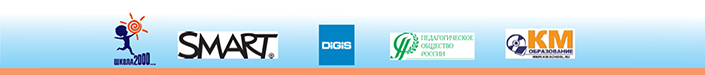 